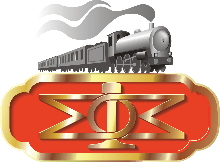  ΣΥΛΛΟΓΟΣ ΦΙΛΩΝ ΤΟΥ ΣΙΔΗΡΟΔΡΟΜΟΥThe association of the friends of the Railwaywww.sfs.grEmail: sfsofathens@gmail.comΛιοσίων 301, 10443 Αθήνα, τηλ. 210-5130300ΕΚΔΡΟΜΗ ΣΤΗ ΡΟΥΜΑΝΙΑ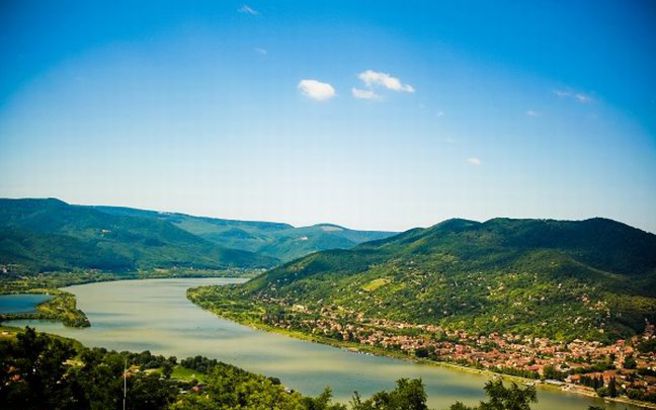 Δυστυχώς  λόγω  αλλαγής (αύξησης) του κόστους των αεροπορικών εισιτηρίων  η εκδρομή  ακυρώνεται. Προγραμματίζουμε εκδρομή στο Δέλτα του Δούναβη σιδηροδρομικώς και οδικώς.  Για περισσότερες πληροφορίες θα κυκλοφορήσει  εντός των ημερών πρόγραμμα.